                                Taxi - Fiche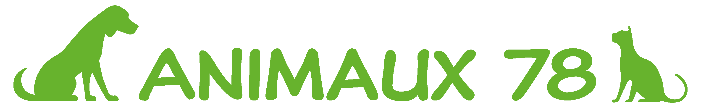 Propriétaire Nom et Prénom :Adresse :Téléphone :AnimalChat				Chien			Race :				Poids approximatif : 			Age :Nom :				Male		Femelle			Date de naissance :Stérilisé				Pucé 		Tatoué			Vaccins à jour		Date de la prise en charge					Heure :Prise en charge à mon domicile  Autre adresse de prise en charge : Adresse du rdv :							Heure prévue du rdvAller simple 				Aller/retourJ’accompagne mon animal Si je n’accompagne pas mon animal je fourni obligatoirement le carnet de santé Je possède une caisse de transport Comportement général de mon animal  (craintif, joueur, craintif, joueur, câlin, miauleur, ce qu’il aime, ce qu’il aime pas de quoi il a peur …..)Tout autres renseignements utiles à Animaux 78 pour le transportAttention pour les chiens de catégorie 1 et 2, de tous chiens ou chats agressifs aucun contact direct entre l’animal et Animaux 78. La présence de son propriétaire ou représentant légal est donc obligatoire durant le voyage.